              Planification des savoirs et savoir-faire en 3ème et 4ème TQ 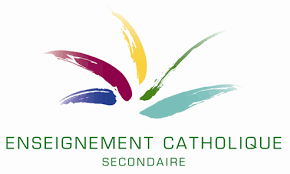 (4 périodes)Les informations rédigées pour le D2 HGT peuvent être transférées au TQ 4 périodes .